Администрация Дзержинского районаКрасноярского краяПОСТАНОВЛЕНИЕс. Дзержинское27.08.2019										№ 682-пО начале отопительного периода	В связи с прогнозируемой устойчивой среднесуточной температурой наружного воздуха менее +8 °С в течение пяти суток, в соответствии с Федеральным законом № 131-ФЗ от 06.10.2003 г. «Об общих принципах организации местного самоуправления в Российской Федерации», руководствуясь ст.19 Устава Дзержинского района, ПОСТАНОВЛЯЮ:Начать отопительный период с 15 сентября 2019 года.Подключение к теплоснабжению домов и объектов осуществлять поэтапно в течение 5-и суток начиная с 15 сентября 2019 года. Управлению образования администрации района, ООО "Феникс", ЦРКК МКУ «Дзержинское» обеспечить в срок до 15 сентября 2019 года завоз твёрдого топлива в объёмах 3-х дневного по котельным и 7-дневного не сжигаемого запаса на складах. Согласовать график завоза топлива с топливоснабжающей организацией. Контроль за выполнением постановления оставляю за собой.Опубликовать постановление в районной газете «Дзержинец». Настоящее постановление вступает в силу со дня подписания.Временно исполняющийобязанности главыДзержинского района							В.Н. Дергунов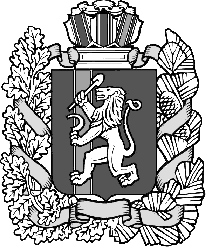 